标准规格CCC标志订购单说明：1、此单可复印。填写时要字迹工整，内容准确；2、CCC标志起订量以“包”为订购单位。多张证书可合并在一张单子上； 3、上述联系方式将作为邮寄的依据。请务必填写准确；否则引起问题，我中心概不负责；4、请将订购单填写完整（收款日期及发票寄发日期由我机构填写）并加盖公章后，与汇款凭证（复印件）一同寄至（或传真）我中心。款到后开具发票并寄给企业。请获证企业按以下方式汇款：账户：北京东方凯姆质量认证有限公司开户银行：中国农业银行股份有限公司北京双井支行账号：11220301040011237我中心 标志工作人员 联系方式：地址：北京市朝阳区东三环南路96号单位：北京东方凯姆质量认证有限公司邮政编码：100122   联 系 人：项目管理部   电话(传真)：010-59199076/010-59199083  网址：http://www.ocam.com.cn/标志规格及单价表：注:1、 “CCC标志规格”栏中8或60mm指标志的高度分别为8或60mm。2、新标志中将没有“S”（旧标志持续有效）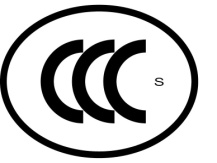 （此页由企业留存）认证证书编号企业名称通讯地址邮政编码邮政编码经办科室联系人联系人电话手  机手  机标志规格单  价（元/枚）数  量（包）数  量（包）金  额（元）金  额（元）（公  章）（公  章）（公  章）（公  章）（公  章）汇款日期（公  章）收款日期发票寄发日期发票寄发日期序号CCC标志规格单价(元/枚)单价(元/枚)每版枚数每包枚数每箱枚数单价(元/包)18mm¥0.03¥0.031005000500000￥150.00215mm¥0.06¥0.06904500450000￥270.00330mm¥0.10¥0.10301500150000￥150.00445mm¥0.15¥0.15945045000￥67.50560mm正贴和反贴¥0.309945045000￥135.00